参考　口座名義人の記載について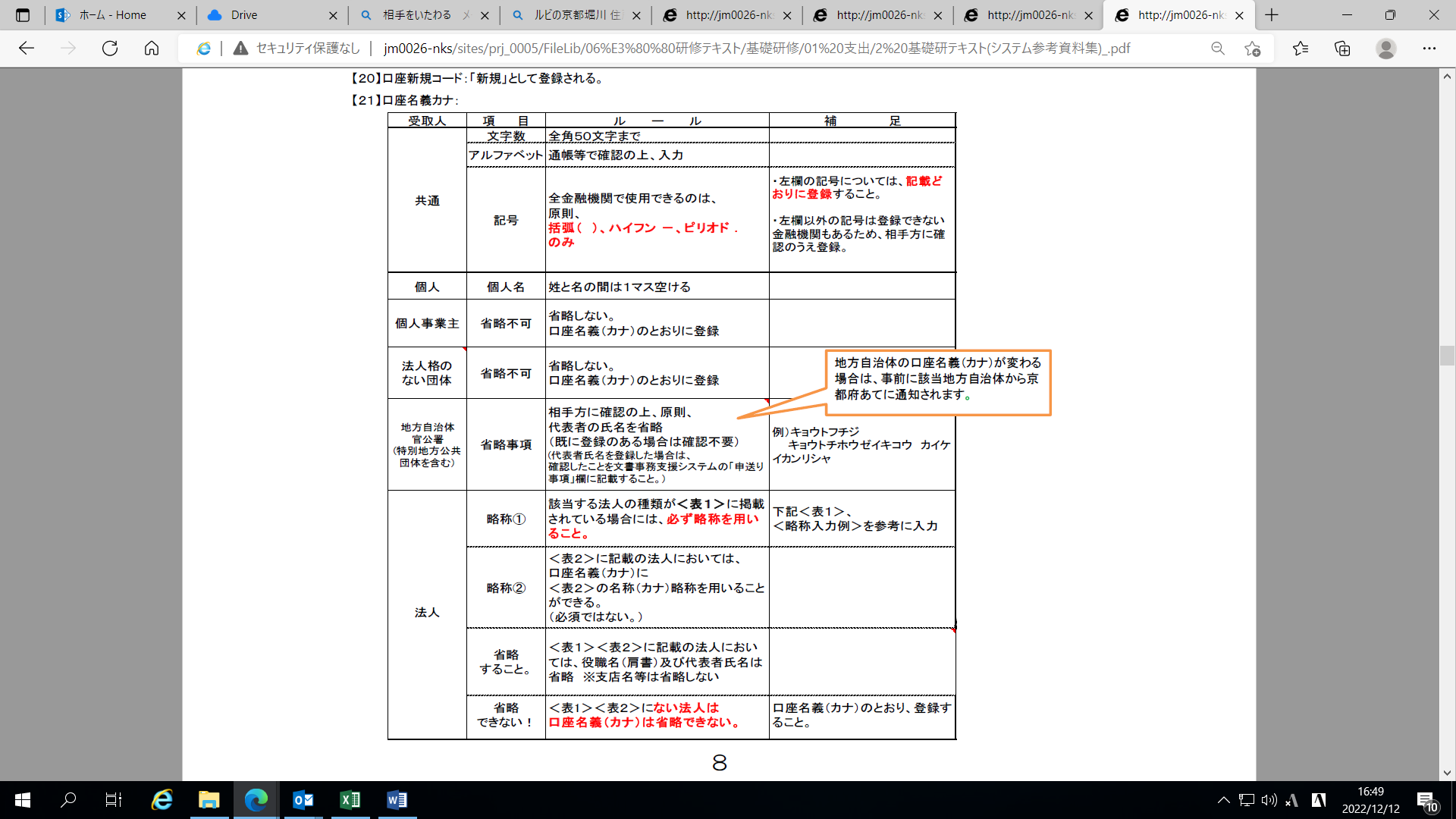 必ず、下記名称（カナ）略称を利用してください。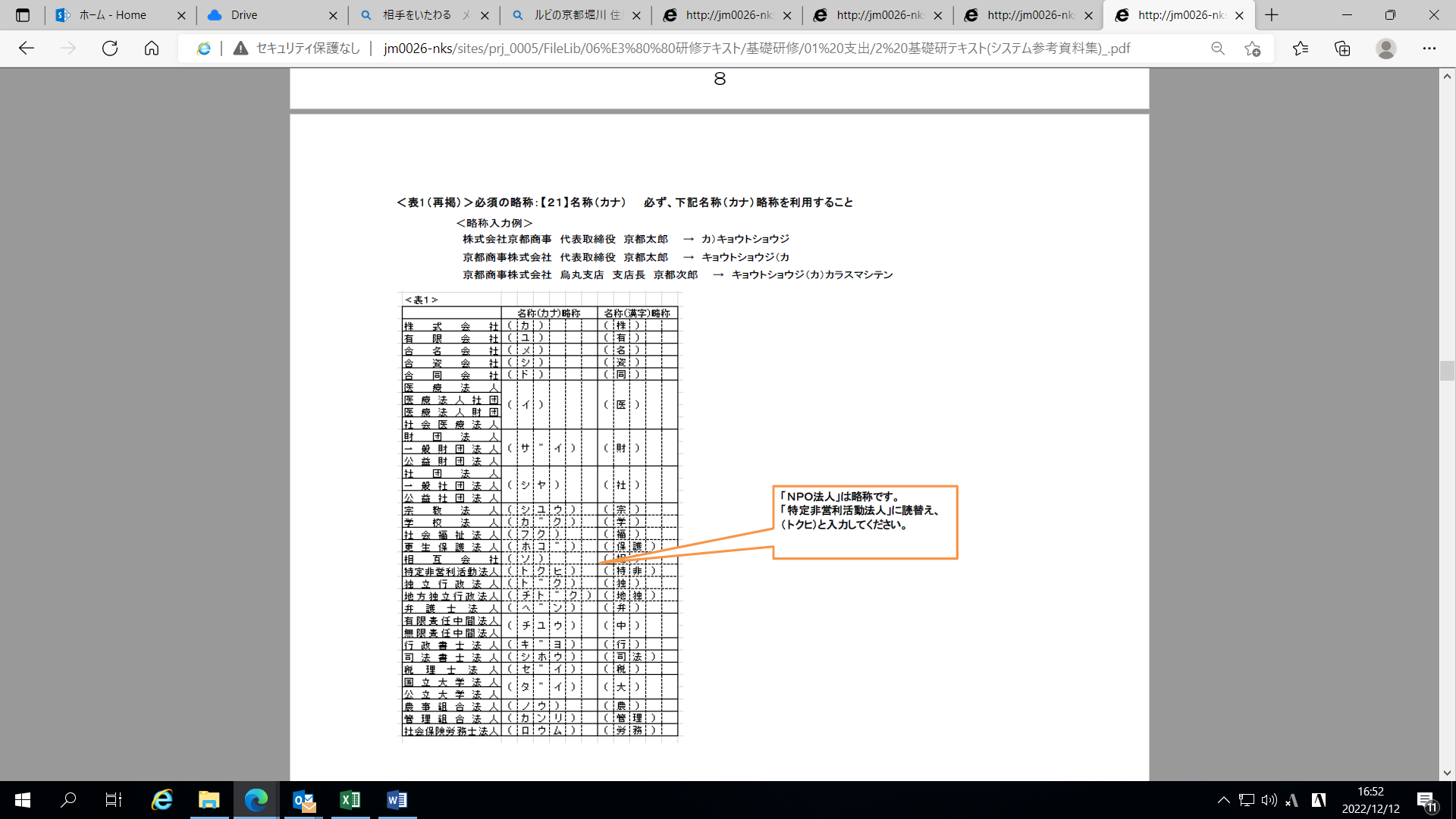 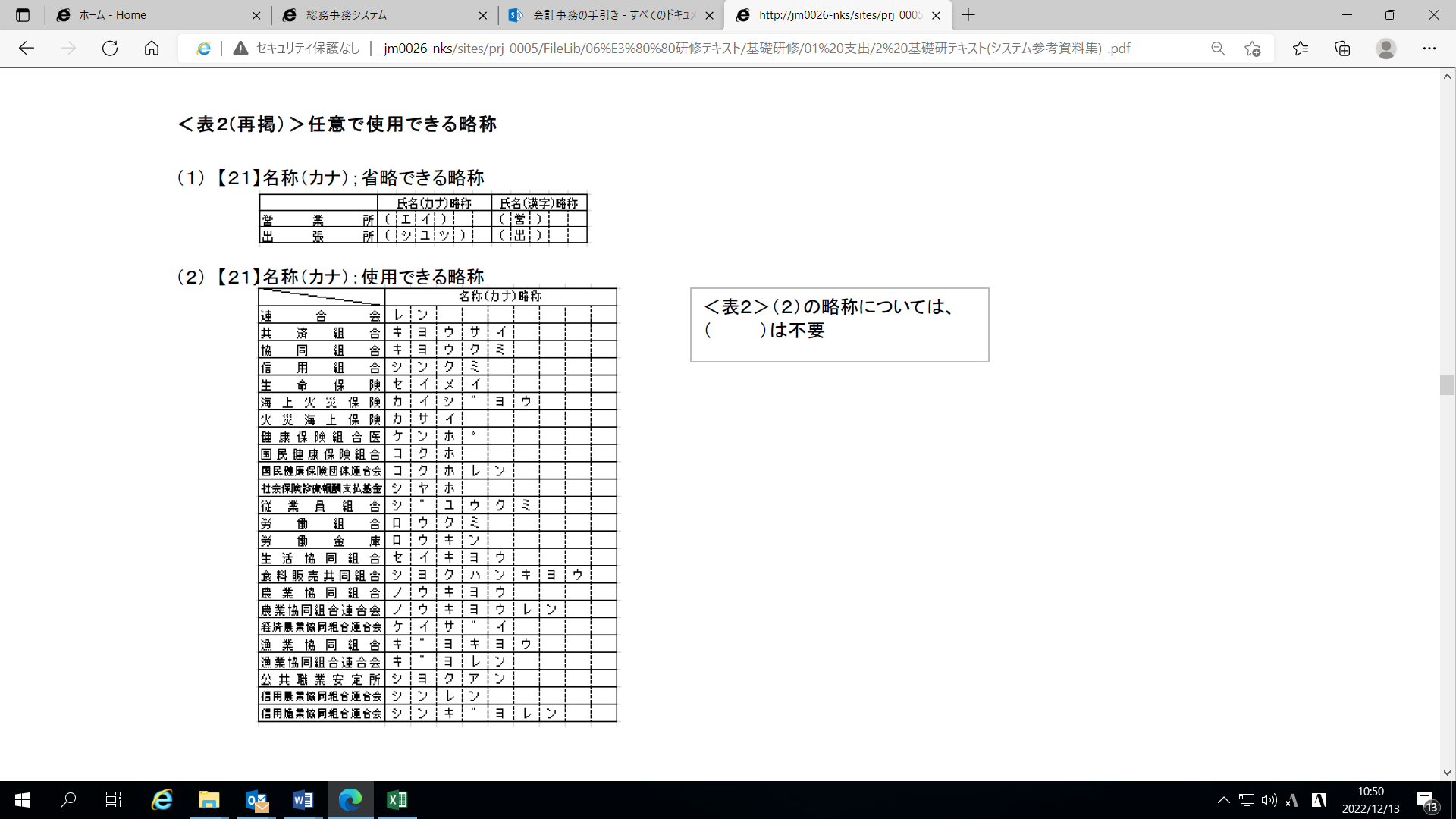 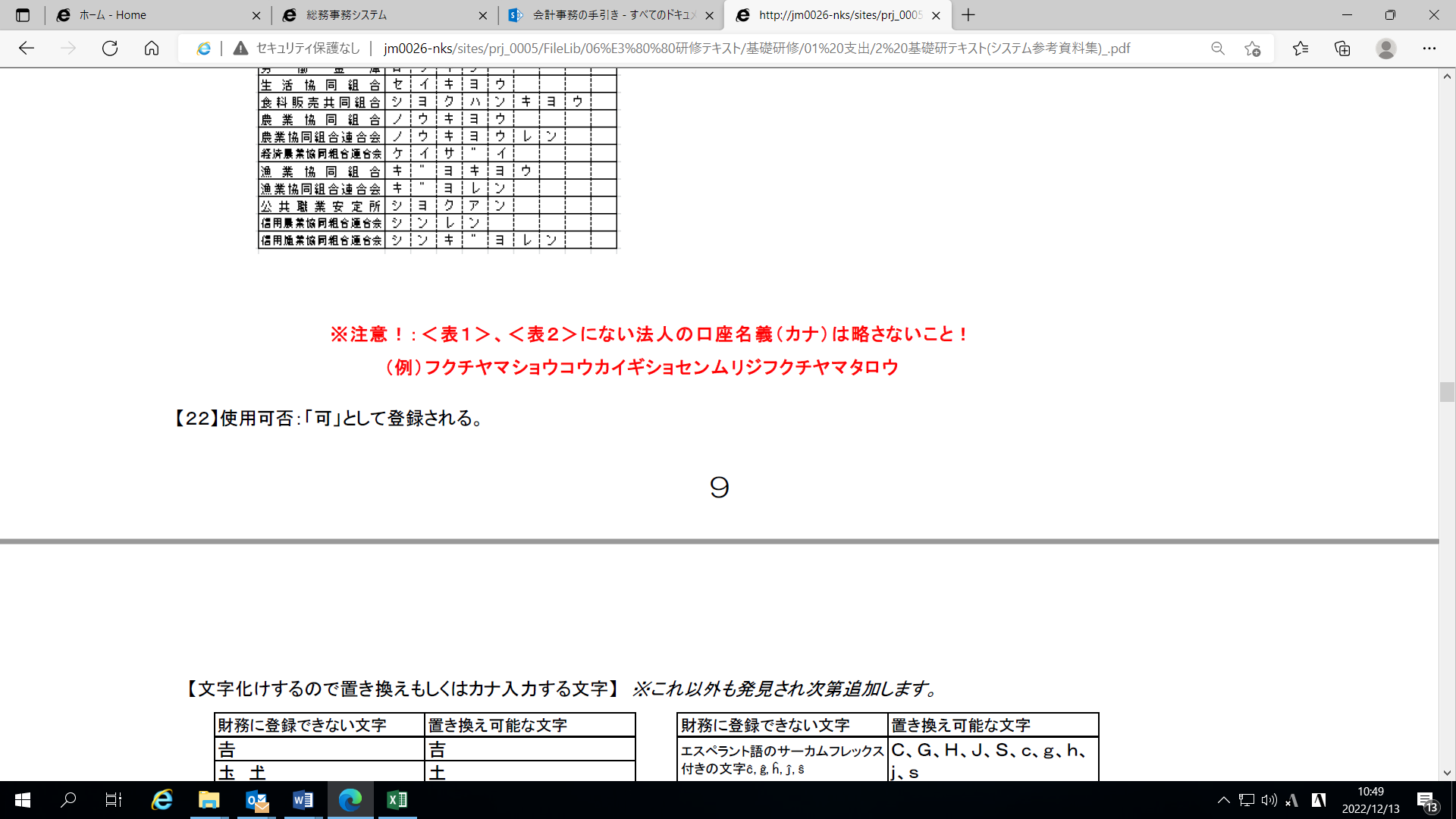 